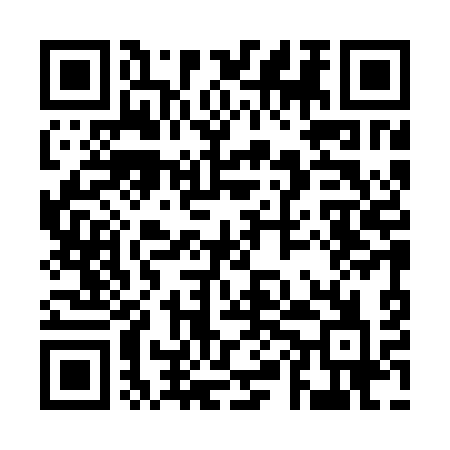 Ramadan times for Varanasi, Uttar Pradesh, IndiaMon 11 Mar 2024 - Wed 10 Apr 2024High Latitude Method: One Seventh RulePrayer Calculation Method: University of Islamic SciencesAsar Calculation Method: HanafiPrayer times provided by https://www.salahtimes.comDateDayFajrSuhurSunriseDhuhrAsrIftarMaghribIsha11Mon4:554:556:1112:084:256:056:057:2112Tue4:544:546:1012:084:266:066:067:2213Wed4:534:536:0912:084:266:066:067:2214Thu4:524:526:0812:074:266:076:077:2315Fri4:514:516:0712:074:266:076:077:2316Sat4:504:506:0612:074:276:086:087:2417Sun4:494:496:0512:064:276:086:087:2418Mon4:484:486:0412:064:276:096:097:2519Tue4:474:476:0312:064:276:096:097:2520Wed4:464:466:0212:064:286:096:097:2621Thu4:454:456:0112:054:286:106:107:2622Fri4:444:446:0012:054:286:106:107:2723Sat4:434:435:5912:054:286:116:117:2724Sun4:414:415:5812:044:286:116:117:2825Mon4:404:405:5712:044:296:126:127:2826Tue4:394:395:5612:044:296:126:127:2927Wed4:384:385:5512:034:296:136:137:2928Thu4:374:375:5412:034:296:136:137:3029Fri4:364:365:5312:034:296:136:137:3030Sat4:354:355:5212:034:296:146:147:3131Sun4:344:345:5112:024:306:146:147:311Mon4:324:325:5012:024:306:156:157:322Tue4:314:315:4812:024:306:156:157:333Wed4:304:305:4712:014:306:166:167:334Thu4:294:295:4612:014:306:166:167:345Fri4:284:285:4512:014:306:176:177:346Sat4:274:275:4412:014:306:176:177:357Sun4:264:265:4312:004:316:176:177:358Mon4:244:245:4212:004:316:186:187:369Tue4:234:235:4112:004:316:186:187:3710Wed4:224:225:4011:594:316:196:197:37